Temat: Na nudę najlepszy jest ruchData: 08.04.2021Zabawa rozwijająca pamięć wzrokową Wzorek z piłek. Obrazki kolorowych piłek.  (załącznik 1)R. układa w jednym rzędzie 4 obrazki przedstawiające kolorowe piłki. Dziecko przygląda się, nazywa kolory poszczególnych piłek. Po chwili R. zasłania ułożony wzór, a dziecko odtwarza ten układ w rzędzie poniżej.Słuchanie piosenki Sposób na nudę   Rozmowa na temat piosenki.Co robią dzieci z piosenki, kiedy się nudzą?O co proszą tatę, gdy jest im smutno? Zabawa przy piosence Sposób na nudę.zwrotka I – dz. naśladuje malowanie farbami, zwrotka II – dz. naśladuje oglądanie książek,zwrotka III – dz. naśladuje ścieranie kurzu z mebli, wycieranie naczyń.Dziecko za R.:I. Kiedy się nudzimy,			naśladują malowanie farbami,farby wyciągamy.Złote słońce malujemyspecjalnie dla mamy.Ref.: Na nudę zawsze			 jest dobra rada,ciągle nudzić się – to nie wypada.Dzieci wiele pomysłów mają,na nudę czasu nie mają.II. Kiedy jest nam smutno,			naśladują oglądanie książek,to tatę prosimy,żeby bajkę opowiedział,bardzo to lubimy.Ref.: Na nudę...   				  III. Kiedy się nudzimy,			naśladują ścieranie kurzu z mebli.sprzątać zaczynamy.Klocki, książki na półeczkachpięknie układamy.Ref.: Na nudę...				  Zabawa ruchowa na świeżym powietrzu W stronę domu.Dziecko maszeruje po wyznaczonym terenie w ogrodzie. Na dźwięk klaśnięcia w dłonie przez R. zatrzymuje się i patrzy na rodzica, który mówi i ruchem ręki wskazuje kierunek jego dalszego poruszania się.Zabawa ruchowo-naśladowcza Rób to, co ja.R. wykonuje proste ćwiczenia (np. podskoki, przysiady, skłony do przodu, skłony w bok, wymachy nóg, rąk), stojąc przed dzieckiem, a ono go naśladuje.Załącznik 1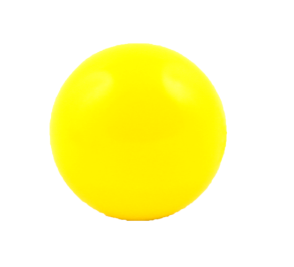 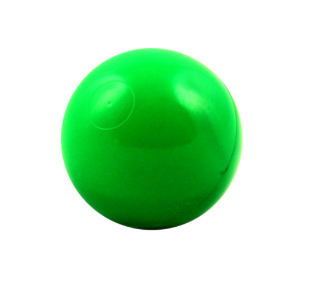 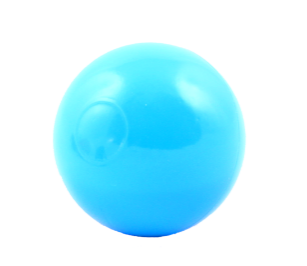 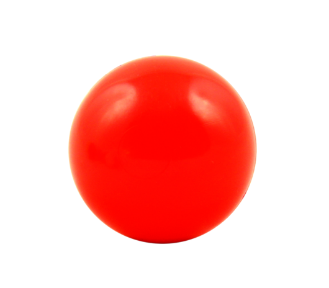 Rysuj po śladzie.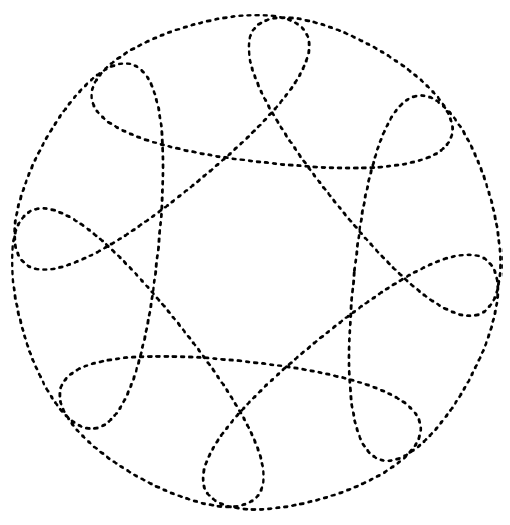 Rysuj po śladzie. Pokoloruj odpowiednim kolorem.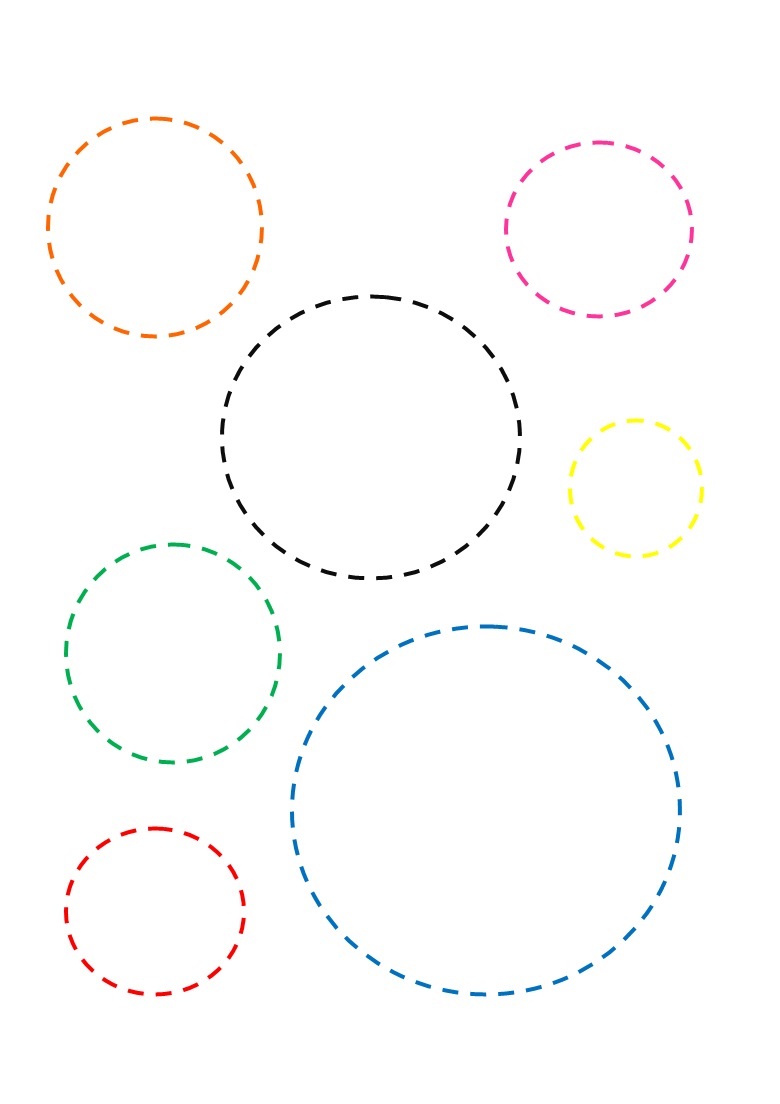 